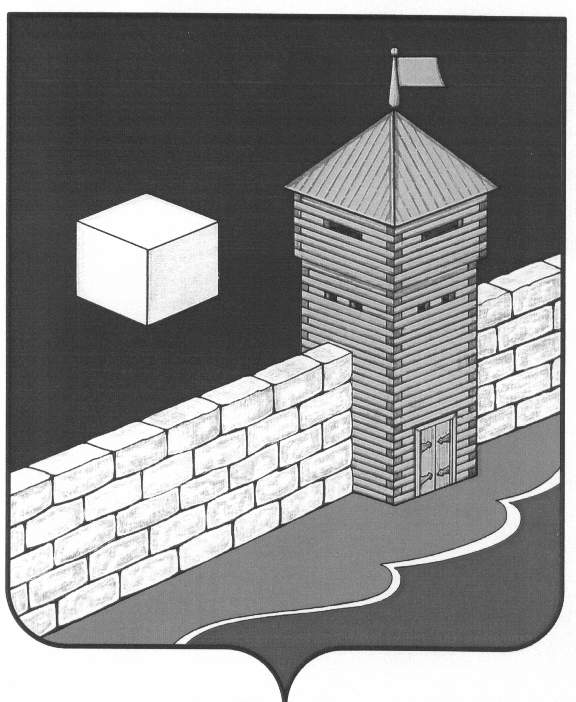 Администрация  Еманжелинского  сельского  поселенияПОСТАНОВЛЕНИЕ456574, ул.Лесная, 2-а, с. Еманжелинка Еткульского района, Челябинской области,ОГРН 1027401635337    ИНН  7430000439   КПП  743001001 тел. (351-45) 9-36-05, 9-34-35  «06» мая 2020г. № 28/1Об утверждении Порядка ведения реестра парковок, расположенныхна автомобильных дорогах общего пользования местного значения Еманжелинского сельского поселения        На основании Федеральных законов от 06 октября 2003 года № 131-ФЗ «Об общих принципах организации местного самоуправления в Российской Федерации», от 29 декабря 2017 года № 443-ФЗ «Об организации дорожного движения в Российской Федерации и о внесении изменений в отдельные законодательные акты Российской Федерации», руководствуясь Уставом Еманжелинского сельского поселения,        Администрация Еманжелинского сельского поселения ПОСТАНОВЛЯЕТ:1. Утвердить Порядок ведения и форму Реестра парковок общего пользования, расположенных на автомобильных дорогах общего пользования местного значения Еманжелинского сельского поселения, согласно Приложениям.2. Опубликовать настоящее постановление в периодическом печатном издании Еманжелинского сельского поселения «Вестник» и разместить на официальном сайте Администрации Еткульского муниципального района, на странице Еманжелинского сельского поселения.3. Настоящее постановление вступает в силу со дня его подписания.4. С момента вступления в силу настоящего Порядка, администрации Еманжелинского сельского поселения в течение 30 суток сформировать Реестр парковок общего пользования, предусмотренных Проектами организации дорожного движения.5. Контроль  соблюдения Порядка ведения Реестра парковок, расположенных на автомобильных дорогах общего пользования местного значения возложить на заместителя главы администрации Еманжелинского сельского поселения – О. А. Федоровскую.Глава Еманжелинского сельского поселения                                                                                        О. Л. БобыревПриложение УТВЕРЖДЕНПостановлением администрацииЕманжелинского сельского поселения от 06 мая 2020 № 28/1Порядокведения Реестра парковок, расположенных на автомобильных дорогах общего пользования местного значения Еманжелинского сельского поселенияОбщие положения1.1. Порядок ведения реестра парковок расположенных на автомобильных дорогах общего пользования местного значения Еманжелинского сельского поселения (далее - Порядок) разработан на основании Федерального закона от 29 декабря 2017 года № 443-ФЗ «Об организации дорожного движения в Российской федерации и о внесении изменений в отдельные законодательные акты Российской Федерации».1.2. Порядок устанавливает ведение Реестра парковок расположенных на автомобильных дорогах общего пользования местного значения Еманжелинского сельского поселения (далее - реестр парковок общего пользования местного значения).1.3. Основная цель ведения Реестра парковок на автомобильных дорогах общего пользования местного значения – формирование единой базы парковок, расположенных на автомобильных дорогах общего пользования местного значения Еманжелинского сельского поселения.2. Содержание реестра парковок2.1 Реестр представляет собой общедоступный информационный ресурс. Реестр ведется на русском языке в электронном виде посредством внесения в реестр реестровых записей или внесение изменений в указанные записи.2.2 Реестр размещается на официальном сайте администрации Еткульского муниципального района, на странице Еманжелинского сельского поселения (http://www.admetkul.ru/poselenie/emanjelinka/). .2.3. Реестр парковок расположенных на автомобильных дорогах общего пользования местного значения ведется по форме, согласно Приложению  к Порядку и включает в себя следующую информацию:1) номер реестровой записи;2) адрес парковки, идентификационный номер автомобильной дороги, номер здания, строения, сооружения);3) характеристики парковки (габаритные размеры, количество парковочных мест, наличие парковочных мест для инвалидов, наличие средств организации дорожного движения);4) условия стоянки транспортного средства (платно/бесплатно);5) основание включения в реестр /исключения из реестра парковки;6) дата включения в реестр /исключения из реестра парковки;7) примечание.3. Порядок ведения Реестра парковок3.1. Реестр парковок, расположенных на автомобильных дорогах общего пользования местного значения, предусмотренных  Проектами организации дорожного движения, формируется ответственным специалистом администрации Еманжелинского сельского поселения в течение 30 суток с момента вступления в силу настоящего Порядка с последующим внесением в него изменений и дополнений по мере необходимости.3.2. Основанием для включения в Реестр парковок расположенных на автомобильных дорогах общего пользования местного значения является устройство или выявление парковки в процессе инвентаризации.3.3. Сведения о парковках на автомобильных дорогах общего пользования местного значения включаются в Реестр парковок, расположенных на автомобильных дорогах общего пользования местного значения в течение 10 (десяти) рабочих дней со дня устройства парковки или выявления ее в процессе проведения инвентаризации.3.4. Внесение изменений и дополнений в Реестр парковок, расположенных на автомобильных дорогах общего пользования местного значения осуществляется по мере устройства парковок или их выявления.3.5. Контроль соблюдения Порядка ведения Реестра парковок, расположенных на автомобильных дорогах общего пользования местного значения осуществляет заместитель главы администрации Еманжелинского сельского поселения.